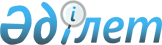 "Бақылау-кассалық машиналардың мемлекеттік тізілімін бекіту туралы" Қазақстан Республикасы Қаржы министрінің 2008 жылғы 30 желтоқсандағы № 635 бұйрығына өзгеріс енгізу туралы
					
			Күшін жойған
			
			
		
					Қазақстан Республикасы Қаржы министрінің 2016 жылғы 26 желтоқсандағы № 690 бұйрығы. Қазақстан Республикасының Әділет министрлігінде 2017 жылғы 24 қаңтарда № 14714 болып тіркелді. Күші жойылды - Қазақстан Республикасы Қаржы министрінің 2018 жылғы 16 ақпандағы № 208 бұйрығымен
      Ескерту. Күші жойылды – ҚР Қаржы министрінің 16.02.2018 № 208 (алғаш ресми жарияланған күнінен кейін күнтізбелік он күн өткен соң қолданысқа енгізіледі) бұйрығымен.
      БҰЙЫРАМЫН:
      1. "Бақылау-кассалық машиналардың мемлекеттік тізілімін бекіту туралы" Қазақстан Республикасы Қаржы министрінің 2008 жылғы 30 желтоқсандағы № 635 бұйрығына (Нормативтік құқықтық актілерді мемлекеттік тіркеу тізілімінде № 5453 болып тіркелген, 2009 жылғы 20 наурызда "Заң газеті" газетiнде жарияланған № 42 (1465)) мынадай өзгеріс енгізілсін:
      көрсетілген бұйрықпен бекітілген Бақылау-кассалық машиналардың мемлекеттік тізілімі, осы бұйрыққа қосымшаға сәйкес редакцияда жазылсын.
      2. Қазақстан Республикасы Қаржы министрлігінің Мемлекеттік кірістер комитеті (А.М. Теңгебаев) заңнамада белгiленген тәртіпте:
      1) осы бұйрықтың Қазақстан Республикасы Әділет министрлігінде мемлекеттік тіркелуін;
      2) осы бұйрықтың көшірмесін қағаз және электрондық түрде мемлекеттік тіркелген күннен бастап он күнтізбелік күн ішінде оны Қазақстан Республикасы нормативтік құқықтық актілерінің эталондық бақылау банкінде орналастыру үшін Қазақстан Республикасы Әділет министрлігінің "Республикалық құқықтық ақпарат орталығы" шаруашылық жүргізу құқығындағы республикалық мемлекеттік кәсіпорынына жолдануын;
      3) осы бұйрықты Қазақстан Республикасы Әділет министрлігінде мемлекеттік тіркегеннен кейін он жұмыс күні ішінде Қазақстан Республикасы Қаржы министрлігі Заң департаментіне осы тармақтың 1), 2) тармақшаларында көзделген іс-шараларды орындау туралы мәліметтерді ұсынуды; 
      4) осы бұйрықтың Қазақстан Республикасы Қаржы министрлігінің интернет-ресурсында орналастырылуын қамтамасыз етсін.
      3. Осы бұйрық алғаш ресми жарияланған күнінен кейін он күнтізбелік күн өткен соң қолданысқа енгізіледі. Бақылау-кассалық машиналардың мемлекеттік тізілімі
					© 2012. Қазақстан Республикасы Әділет министрлігінің «Қазақстан Республикасының Заңнама және құқықтық ақпарат институты» ШЖҚ РМК
				
      Қазақстан Республикасының
Қаржы министрі

Б. Сұлтанов
Қазақстан Республикасы
Қаржы министрінің
2016 жылғы 26 желтоқсандағы
№ 690 бұйрығына
1-қосымша
№
Бақылау-кассалық машиналар атаулары
Бақылау-кассалық машиналар атаулары
мемлекеттік кірістер органдарына деректерді беру функциясы жоқ
мемлекеттік кірістер органдарына директерді беру функциясы бар
1.
CASIO FE-800 RF
2.
CASIO FE-700 RF
3.
DATECS MP-500
4.
ISM 3000 RF
5.
KVARK ECR-38 RF
6.
KVARK TCCR 2000 RF
7.
MICROS 8700 HRS F
8.
SAMSUNG ER-250 RF
9.
SAMSUNG ER-4615 RF
10.
SHARP ЕR-A 250 RF
11.
АМС 100 Ф
12.
АРКУС-КАСБИ 01 Ф 
13.
АСТРА-100 Ф 
14.
АСТРА-200 Ф 
15.
ЕЛЕКТРОНИКА 92-06 КФ 
16.
ЕЛЕКТРОНИКА 92-06 МКФ 
17.
ЕЛЕКТРОНИКА-ГРАНИТ 92-01 КФ 
18.
ЕЛЕКТРОНИКА-ГРАНИТ 92-01 НКФ 
19.
ЕЛЕКТРОНИКА-ГРАНИТ 92-07 КФ 
20.
КАРАТ-КОЛИБРИ МF 
21.
КАРАТ М 5 
22.
КАСБИ-02 Ф 
23.
KС ФП " АИС БиТТЛ" (1.3 нұсқасы) 
24.
ГЕЛИОС-004Ф-АТ 
25.
МЕБИУС 8 Ф 
26.
МЕРКУРИЙ 111 Ф 
27.
МЕРКУРИЙ 112 Ф 
28.
МЕРКУРИЙ 115 Ф 
29.
МИКРО-101 Ф 
30.
МИКРО-103 Ф 
31.
МИКРО-104 Ф 
32.
МИКРО-105 Ф 
33.
МИКРО-2001 Ф 
34.
МИНИКА 1101 Ф 
35.
МИНИКА 1102 Ф 
36.
ОКА 102 Ф 
37.
ОКА 190 Ф 
38.
ОКА 500.0-01 Ф 
39.
ОКА 500.0-02 Ф 
40.
ОКА 500.0-03 Ф 
41.
ОКА 500.0-05 Ф 
42.
ОКА 2000 Ф 
43.
РАДА-Ф 
44.
ШТРИХ-М 850 Ф 
45.
ЭКР 2101.1 Ф 
46.
ЭКР 2102 Ф 
47.
ЭКР 3102 Ф 
48.
ЭЛВЕС 01-01 Ф 
49.
ЭЛВЕС 01-02 Ф 
50.
ЭЛВЕС 01-03 Ф 
51.
ЭЛВЕС-МИКРО-Ф 
52.
ЭЛИТ-МИНИ-Ф 
53.
ЭЛИТ-МОБИЛ 
54.
БКС Equation DBA (3.4 нұсқасы) Cashier System (9.06 DD нұсқасы) фронт-офистік филиалдық қосымшасымен 
55.
БКС " ATFPro" (2.0 нұсқасы)
56.
Бөлшек сауда бизнесінің автоматтандырылған банктік жүйесі "Аманат Плюс" (1.5.8.1 нұсқасы)" 
57.
"Банк жұмыс күні", "Кредиттер", "Депозиттер" модульдерінен және "жылдам аударымдар /жылдам түсім" жүйелерінен тұратын БКС кешені (1.6 нұсқасы)
58.
ТРII (10.1 нұсқасы)
59.
FunChip (3.21 нұсқасы)
60.
TRANSMASTER (2.31 нұсқасы)
61.
Банктік Ақпараттық кешен IBSO (3.4 нұсқасы)
62.
Бірыңғай төлем кешені І-Payment (1.0 нұсқасы)
63.
Бөлшек сауда бизнесінің автоматтандырылған банктік жүйесі "Аманат"/"Аманат 2000" (5.0 нұсқасы)
64.
Бөлшек сауда бизнесінің автоматтандырылған банктік жүйесі "Аманат" (5.0 нұсқасы)
65.
Бөлшек сауда бизнесінің автоматтандырылған банктік жүйесі "Аманат Плюс" для MS DOS и Novell 2.20 и 4.11 (7.2.0 нұсқасы)
66.
Автоматтандырылған банктік жүйе RS-Bank (5.00.44 нұсқасы)
67.
Автоматтандырылған банктік жүйе RS-Bank (5.1 нұсқасы)
68.
Автоматтандырылған банктік жүйе " Ва-Банк" (5.0 нұсқасы)
69.
Біріктірілген банктік жүйе "БИСквит" (4.1а нұсқасы)
70.
Автоматтандырылған банктік ақпараттық жүйе "Прагма" (Прагма/ТХ нұсқасы)
71.
Автоматтандырылған банктік жүйе RS-Retail (5.10.068.16 нұсқасы)
72.
Автоматтандырылған банктік жүйе RS-Bank (5.00.048.2 нұсқасы)
73.
Бөлшек сауда бизнесінің автоматтандырылған банктік жүйесі "Аманат-Почта" (5.10 нұсқасы)
74.
ШТРИХ-ФР-Ф-KZ 
75.
ШТРИХ-МИКРО-KZФ
76.
СПАРК-617ТФKZ
77.
ПРИМ-07ФKZ
78.
ЭЛИТ-МИКРО KZ
79.
ОКА 600Ф KZ (1 нұсқасы)
80.
ОКА ПФ KZ (2 нұсқасы )
81.
MSTAR Ф KZ (3.1 нұсқасы)
82.
ОРИОН-100Ф KZ
83.
МЕРКУРИЙ 114.1 Ф KZ (03 нұсқасы)
84.
ПРИМ 21 KZ
85.
МЕРКУРИЙ 130 Ф KZ (130KZ 037 нұсқасы)
86.
МЕРКУРИЙ 120 Ф KZ (KAZ 120 нұсқасы)
87.
Фортуна СК 05
88.
Банктік қызметті басқарудың ақпараттық жүйесі " Новая Афина" 
89.
АМС 200 Ф KZ (ПО v1.0.5 KZ КС29D8 Қазақстан Республикасы нұсқасы)
90.
ОКА МФ KZ (ККМ 01; 11.03 БҚ нұсқасы)
91.
Банктік ақпараттық кешен IBSO (5.5 нұсқасы )
92.
Компьютерлік жүйе "Colvir" (CBS-2 нұсқасы)
93.
Банктік компьютерлік жүйе "SCORE" (1.8.2 нұсқасы )
94.
ЭКР 3110 ФKZ (979-00 нұсқасы )
95.
ЭКР 3110.03 ФKZ (979-00 нұсқасы)
96.
Феликс РФ KZ (230-01 нұсқасы)
97.
АТРОН 104Ф KZ (01 нұсқасы)
98.
NCR 7197-printer-Мебиус 3K KZ (2.89 нұсқасы)
99.
Меркурий-180ФKZ (180RV 1-1.hex 20-704 нұсқасы)
100.
RS-Bank V.6
101.
TranzWare (TWO 4.*, TWCMS 4.* нұсқасы) 
102.
XpressSolutions 2.x
103.
Альфа-400 ФKZ
104.
Мальва FKZ
105.
IXORA
106.
ПОРТ MP-55L ФKZ (В.18.71 нұсқасы)
107.
ПОРТ MP-55B ФKZ (В.18.51 нұсқасы)
108.
ПОРТ DP-50 ФKZ (В.18.41 нұсқасы)
109.
ПОРТ FP-300 ФKZ (1.00KZ нұсқасы)
110.
ПОРТ FP-550 ФKZ (1.00KZ нұсқасы)
111.
ПОРТ FP-1000 ФKZ (1.00KZ нұсқасы)
112.
Банктік ақпараттық жүйе - Clevisbank
113.
ОСТ-Сервер
114.
ПРИМ-88ФKZ (В.18.41 нұсқасы)
115.
Аура-01ФР-К2 (3.0.633-нұсқасы)
116.
РауУКР - 80К2 (664-нұсқасы)
117.
Халықтық бөлшек төлемдерін өңдеу жүйесі "Авангард Plat" компьютерлік жүйесі (1.0 нұсқасы)
118.
Бағдарламалық фискализатор" компьютерлік жүйесі
119.
ҚТБЖ - Қазақстан" компьютерлік жүйесі (1.0 нұсқасы)
120.
"Бөлшек төлемдерін өңдеу жүйесі "Astana-Plat" компьютерлік жүйесі (2.0 нұсқасы)
121.
ПОРТ МР-55B ФKZ (18.52 нұсқасы)
122.
ПОРТ МР-55L ФKZ (18.72 нұсқасы)
123.
ПОРТ МР-55L ФKZ (18.73 нұсқасы)
124.
"Таулинк" компьютерлік жүйесі (V1 нұсқасы)
125.
Меркурий 115 ФKZ (115KZ010 нұсқасы)
126.
МИНИКА 1105 Ф транспорттық (720-00 нұсқасы)
127.
Штрих-Мини-ФР-Ф-КZ (А4 нұсқасы)
128.
Штрих-Light - ФР-Ф-КZ (А4 нұсқасы)
129.
Штрих-М-ФР-Ф-КZ (А4 нұсқасы)
130.
АТРОН 200 Ф КZ (09.09 нұсқасы)
131.
ПОРТ FP-60 ФKZ (1.00KZ нұсқасы)
132.
Миника 1102 ФKZ (01KZ нұсқасы)
133.
Миника 1102 ФKZ (02KZ нұсқасы)
134.
ЭКР 2102 ФKZ (01KZ нұсқасы)
135.
ЭКР 2102 ФKZ (02KZ нұсқасы)
136.
Компьютерлік жүйе "Quickpay" (1.0 нұсқасы)
137.
Компьютерлік жүйе "AnyWay" (1.1.30.11.77 нұсқасы)
138.
Аура-02ФP-KZ
139.
"Colvir Banking System 3.х (CBS-3)" компьютерлік жүйе
140.
MINI-T51.12KZ
141.
MINI-T61.12KZ
142.
Компьютерлік жүйе "Mobius"
143.
OKA ПФ KZ (П1-03 нұсқасы)
144.
ОКА МФ KZ (П2-03 нұсқасы)
145.
ОКА 102Ф KZ (102-02 нұсқасы)
146.
Атрон - 200Ф KZ (200-02 нұсқасы)
147.
Автоматтандырылған банктік ақпараттық жүйе "ВА - Банк", 6.0 нұсқасы"
148.
Компьютерлік жүйе "ЦФТ-Банк" (6 ядро нұсқасы)
149.
Yarus-TK-KZ
150.
Компьютерлік жүйе "Payments.IQ" (2.5.4. нұсқасы)
151.
 ПОРТ FPG-60 ФКZ
152.
 ПОРТ FPG-300 ФКZ 
153.
 ПОРТ МР-55В ФКZ ОФД нұсқасы
154.
 ПОРТ DPG-25 ФКZ
155.
 ПОРТ FPG-1000 ФКZ 
156.
Автоматтандырылған банктік ақпараттық жүйе QPRAGMA 4.ID нұсқасы
157.
 PAX S80 NORD OnlineKZ (1.1 

 нұсқасы)
158.
 YARUS-TK-ON-KZ
159.
 ПОРТ DPG-35 ФКZ ломбардтарға 

 және шыны ыдысты қабылдау 

 орындарын арналған
160.
 ЭКР 2102 ФKZ (Online KZ 

 нұсқасы)
161.
 Миника 1102 ФKZ (Online KZ 

 нұсқасы)
162.
 Меркурий - 115 ФKZ (Online KZ 

 нұсқасы)
163.
 Штрих-MPAY-K-KZ
164.
 IKKM-Light-KZ
165.
 IKKM-touch-KZ
166.
 IKKM-standart-KZ
167.
 Штрих-mobile-ККМ-KZ
168.
 YARUS TK KZ online ОФД
169.
 АТРОН 200Ф KZ online
170.
СПАРК-115ФКZ (1.0 нұсқасы)
171.
 Меркурий 130 ФKZ (Online KZ 

 нұсқасы)
172.
 Меркурий 180 ФKZ (Online KZ 

 нұсқасы)
173.
 "ПОРТ DPG-150 ФКZ"
174.
 "ОКА ПФ KZ online"
175.
 "ОКА МФ KZ online"
176.
 "WEBKASSA 1.0"
177.
 "РАХ D210 NORD OnlineKZ" (1.2 

 нұсқасы)
178.
 "ФР-ПТК-RR-02KZ"
179.
 "ФР-ПТК-RR-04KZ"
180.
 "ПОРТ FPG-350 ФКZ"
181.
 "Бағдарламалық фискализатор 

 3.0.1"
182.
 КС "Бөлшек сауда төлемдерін өңдеу жүйесі "Astana-Plat" 2.1online 

 нұсқасы"
183.
 "Perfeсt м online kz нұсқасы"
184.
 "Штрих-Light-ПТКZ"
185.
 "Штрих-М-ПТКZ"
186.
 "Штрих-ФР-ПТКZ"
187.
 "Элтекс МК-КZ"
188.
 "Аппараттық-бағдарламалық 

 кешен бақылау-касса

 машинасы Webkassa 1.0"
189.
 "YARUS M2100KZ"
190.
 "Perfect S ONLINE KZ нұсқасы"
191.
 "eXpert SX ONLINE KZ нұсқасы "
192.
 "ОКА 102Ф KZ Online"